INSTRUCTOR INFORMATIONProfessor: Kristy K. Dean, PhDPlease call me:  Dr. or Professor Dean (pronouns: she/her/hers)Phone:  616-331-2412Email:  deankr@gvsu.edu (expect a response within 12-24 hrs on weekdays, 24-36 hrs on weekends)Office:  2211 AuSable Hall	Office hours/appointments:  Mondays, Wednesdays, Fridays from 10-11am in my office or Zoom (you choose). Additional meetings times will be posted each week, depending on my schedule. You can make appointments for office hours and other meetings at https://calendly.com/deankr/15min. Office hours drop-ins are welcome, but appointments are given first-serve priority. If you cannot meet during these times, please contact me to discuss other possibilities.Ask me about:  anything related to our class, real world applications of psychology, majoring or minoring in psychology, getting involved in psychology research, graduate school and psych-based careers, being a first-generation college student, cats, true crime, cooking, etc.COURSE BASICSMeeting Time and Place:  We meet Mondays, Wednesdays, and Fridays in 114 Lake Michigan Hall (LMH). Section 1: 12-12:50pm. Section 3: 1-1:50pm.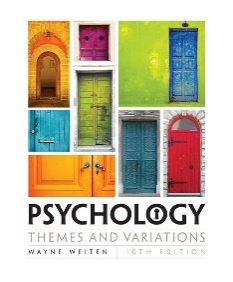  Textbook:  Our course will be using Psychology: Themes and Variations (10th edition) by Wayne Weiten (published by Cengage in 2017). This textbook is REQUIRED. Note: The Laker Store offers an EBook version through the GVSU Save program. See instructions on Blackboard for accessing your Ebook. You may also find cheaper options and print options through third-party outlets but will need to OPT-OUT of the GVSU Save program.Course Overview:  This course will introduce you to the theories, research methodologies, and applications of psychology – the study of human behavior – and help you appreciate the importance of psychological phenomenon in your own life. A wide range of topics will be covered; some students consider the course to be rigorous and difficult because of this.  However, it is important to remember that all of these topics refer to our experiences as humans…and chances are, all of us have spent some time contemplating the causes and consequences of our own and other’s behavior. You are encouraged to apply your knowledge of the material to your own lives and the world around you.  Learning Objectives:  Upon successful completion of this course students will be able to...Identify major psychological theories and concepts and use psychological terminology correctly.Demonstrate an understanding of the scientific process in Psychology.Critically evaluate the findings of psychological research.Recognize examples of how psychological concepts are applied to daily life.Technology Requirements: Although this course is scheduled to meet in person, the COVID-19 pandemic has taught us that access to computers and related technology is integral to educational flexibility. Access to Blackboard Learning Management System is required for this course. Also, I strongly encourage you to seek out 1) regular access to a computer or tablet, and 2) a reliable, high-speed internet connection. A computer with a video camera and microphone is ideal for attending virtual appointments (if you prefer that style of meeting) and if we need to transition online again. If you do not have access to a computer or reliable internet, please talk with your professor and/or review the resources available to you on Blackboard (see “Student Resources” folder). These resources include information about on-campus computer labs, Special Circumstances and Financial Hardship funds, etc. Class Format:  The class sessions will utilize lecture and discussion as well as additional methods to foster active participation. Class sessions and the text supplement each other – both cover material that will not (and cannot) be covered in the other format. Because class sessions highlight important concepts within the text, students are strongly encouraged to complete assigned readings PRIOR to the corresponding lecture and attend all class sessions. Please note that class sessions will NOT be recorded; if you miss class you are encouraged to reach out to your classmates for notes.Active Engagement with the Course Material:  To understand the material covered in ANY course, active engagement is necessary. To help you be successful in this course, I have taken special care in designing it and am committed to facilitating your learning throughout the semester. My hope is that you are also intentional and effortful in your engagement with the course.You can expect your professor to…Present interesting information clearly and in an organized fashion. Facilitate your efforts to learn the material. For example, Blackboard will contain in-depth assignment instructions and various supplemental resources. Your professor will also be readily available via email and during office hours/appointments. Although I encourage students to take the initiative to approach me if they have questions, I will also reach out to students that are doing fabulous work or who appear to need assistance. Be responsive to questions and concerns. This includes posting announcements regularly, responding to emails promptly (within 24 hours on weekdays), and providing feedback and prompt grading. Consistent communication is essential to a smooth semester!Facilitate a safe, respectful, and curiosity-driven learning environment. When basic needs – physical safety, psychological stability – are met, it is easier to focus attention on our self-improvement goals, like our academic studies. Please reach out if you need assistance.Your professor expects you to…Basic expectations:	1) Read the syllabus and consult it throughout the semester2) Read assigned readings completely and in a timely manner			3) Complete all assignments/exams on time 			4) Regularly attend class sessions 			5) Take notes during classes and when reading/studying			6) Study regularly throughout the week			7) Communicate your questions and concerns			8) Be respectful and curiousGoing a step further:	1) Complete readings before class2) Meet with your professor to discuss your understanding of the material3) Review concepts that you missed on assignments, quizzes, exams, etc.4) Answer questions on the study guide in depth5) Engage in study strategies that test your amount and depth of knowledge on the materialA ton of educational research suggests that students should devote around 2-4 hours per credit hour they take. PSY101 is a 3-credit course, so this equates to spending around 6-9 hours a week on this class, which includes time spent in the classroom. If you are taking a full course load (e.g., 15 credits), this equates to spending around 45 hours a week on your coursework, which is equivalent to a full-time job. Each week, you will have assigned reading (~2 hours), three class sessions (~2.5 hour), and some brief assignments (~.5 hour to complete, not including study time), so please consider how you are spending the remaining 1-4 hours on this course. Study tips and strategies are provided on the course Blackboard site.GRADING POLICYCourse grades will be based on total points earned from the following sources:               	COURSE ACTIVITY					                  POINT VALUE			**Total of 290 points, not including extra credit**Exams:  There will be two exams and a final in this course.  Exams #1 and #2 (both 40 points) are not cumulative. For the final exam (60 points), 40 points will come from the material covered since the last exam (non-cumulative portion), and 20 points will come from prior material (the cumulative portion). All exams will include multiple-choice questions. Late Work/Make-up Policy:  It is the student’s responsibility to contact the professor within a week of the exam and plan arrangements for a make-up exam. Late exams will be penalized 20% each day unless accommodations apply. Homework Assignments:  Students will be required to complete 3 out of a possible 14 homework assignments (available on Blackboard, in Assignments section). These assignments involve answering approximately 4 to 6 short-answer/essay questions that correspond to the textbook chapter and other course materials. Students can choose which homework assignments they wish to complete HOWEVER please note that ONE assignment must be completed BEFORE THE FIRST EXAM, and a SECOND assignment must be completed sometime BEFORE THE SECOND EXAM. If not, 2 points will be deducted from all subsequent homework assignments turned in (4 points if both requirements are not met). Students are ultimately responsible for keeping track of the number of assignments completed. Each assignment is due on the FIRST day the topic is discussed in class (see Schedule, below, for all deadlines). An optional 4th assignment can be completed to replace the lowest homework assignment score. Students can complete all assignments, and the professor is willing to provide feedback on all assignments turned in, but only the first 3 (or 4) will be graded.Late Work/Make-up Policy: The deadline for homework assignments is by 11:59pm on the due date. Late assignments will be penalized 3 points for each day it is late unless accommodations apply.Topic Engagement Activities:  To encourage active engagement throughout the semester, students will complete topic engagement activities (TEAs) for each subject topic. These will assess understanding and use of content covered in class sessions. TEAs will be introduced in class and posted on the BB Discussion forum, which is where students will submit their work. TEAs will be graded as 3 (good understanding; accurate and very thoughtful and detailed), 2 (basic understanding), 1 (limited understanding), or 0 (no understanding or did not turn in). At the end of the semester, the 2 lowest TEA grades will be dropped.Late Work/Make-up Policy: The deadline for TEAs is 11:59pm on the due date. Deadlines are always the next class session after we finish covering the topic. Late TEAs will docked 1 point each day unless accommodations apply.Preparation Quizzes:  In an attempt to encourage distributed learning (i.e., studying continuously over the course of the semester, rather than only right before an exam) and help students distinguish between the topics they know well vs. do not understand, three quizzes are assigned, to be completed several days before each exam. These quizzes will be administered through Blackboard and cover topics that will appear on the upcoming exam. You can use your book and notes but NOT other people when completing the quizzes.  Late Work/Make-up Policy:  The deadline for quizzes is 11:59pm on the due date. Late quizzes will be docked 4 points each day unless accommodations apply. Enrichment Activities:  To acquaint students with the nature and variety of research topics and experimental methodologies in psychology, students will complete 4 credits of enrichment activities of their choosing, worth 5 points each. There are two types of enrichment activities:Option #1: Participating in PSY research studies: This type of enrichment activity gives you an insider’s perspective on how psychologists do research and an opportunity to contribute to the psychological literature you read about in your textbook! Option #2: Participating in research technique activity sessions: This type of enrichment activity advances your understanding of specific methodological techniques used in PSY research. Enrichment activities are described in more detail in the syllabus Appendix. All PSY101 students at GVSU are required to earn 4 enrichment activity credits. In our course, each credit will be worth 5 points, equaling 20 points total. Late Work/Make-up Policy:  The deadline listed in the Schedule (see below) was established by the PSY Department and applies to all sections of PSY101. Given enrichment activities can be completed throughout the semester, there are no make-up opportunities for this assignment and late assignments are not accepted.General Education Assessment:  All courses in GVSU’s General Education program must assess students’ knowledge of core components of the course (i.e., theories, methodologies, etc.) as well as key skills developed during the course (i.e., creative thinking, ethical reasoning). Thus, the General Education Assessment for PSY101 will involve a brief quiz, administered via Blackboard, during the last week of the semester or finals week. Please monitor Blackboard and the announcements made in class for information regarding the deadline for this assignment (TBD). Late Work/Make-up Policy:  The deadline for this assignment is 11:59pm on the due date. Late assignments will be penalized 4 points each day it is late unless accommodations apply.Extra Credit Opportunities:  Extra credit opportunities will be announced in class and on BB. The assignments could involve 1) additional brief TEAs, 2) a brief paper that summarizes and/or applies your knowledge of some psychological topic, or 3) completing additional enrichment activities. There are no make-up opportunities for this assignment and late assignments are not accepted.Final grades will be as follows:These are firm cut-offs. I only round up if a grade is > .95% (e.g., 82.96% will be rounded up to an 83%, but an 82.94% would not be rounded up). Yes, this means that it is possible that 1 or 2 more points would mean the difference between an A or an A-, or a D or an F. So don’t let it come down to that! It is your responsibility to ensure your grade is where you want it to be at the end of the semester. This includes reaching out to your professor to discuss strategies for improving your mastery of the course material and ensuring your efforts translate into mastery.  COURSE SCHEDULE*This schedule (including assigned readings) is subject to change.  Students are responsible for any changes announced in class or on Blackboard.COURSE POLICIES AND RESOURCESThis course is subject to the GVSU policies listed at http://www.gvsu.edu/coursepolicies/.Withdrawing from a Course:  The ultimate deadline for withdrawing from this course (or any course at GVSU) is Friday, March 10th at 5pm.Mask Policy: Face coverings, such as masks, must be worn in the classroom at all times under all Alert Levels except 0. When GVSU is under Alert Level 0, students and professors can choose to wear masks in classrooms if they wish, and are required to wear masks if exposed to COVID-19 or showing symptoms. Masks are available at campus offices. GVSU's policy on face coverings is posted on the Lakers Together web site. Students unable to wear a face covering due to a medical condition should contact Disability Support Services (DSR) to discuss their situation.Attendance Policy:  Attendance is not required at class sessions, but strongly encouraged. If you miss class, you are strongly encouraged to access the PowerPoint outlines, fill these in with notes from your classmates, and contact your professor if you have any questions about this material.Accommodations for Late Work/Make-Ups: Although attendance at class sessions is not required, your professor is required to monitor missed deadlines and determine standards and a process by which students can make-up missed work. Importantly, if a student misses the deadline for an assessment and they are seeking an accommodation (i.e., permission to turn it in late), they must contact the professor via email within 48 hours of the deadline with an explanation. From there, the professor will grant accommodations based upon 1) the cause for the missed deadline, and 2) the extent to which the student’s ability to complete the assignment was impaired.Specifically, the reason for the missed deadline is key. The University makes a distinction between “excused” and “unexcused” absences, and although we aren’t keeping track of absences, this language is useful for characterizing the types of missed deadlines – we can miss deadlines for “excused” reasons (due to something unexpected or beyond our control, despite our best efforts) or “unexcused” reasons. Consistent with University policy, missed deadlines are excused and eligible for accommodations for the following reasons:active participation in an intercollegiate event; observance of religious holidays,military duty; jury duty, or appearance in court or other government hearings;student medical conditions that limit time or ability to engage with the course material;birth or adoption of child;attendance at an academic and/or professional conference;medical or professional appointments (e.g., job interviews);medical conditions of a loved one if the student is serving as a caretaker;funerals or memorial services; and previously scheduled family celebrations (e.g., weddings, etc.).  As you might guess, unexcused reasons are things like forgetting or mixing up deadlines, failure to properly upload the assignment on BB, leaving campus early for the weekend, etc. Ideally, documentation should be provided and is easily available for most of the reasons listed above, but if documentation is not available, we can discuss that. In general, if you are unsure whether you are eligible for an accommodation or need to provide documentation, just ask! Academic life continues to be strange and challenging, and we all know that the pandemic can have both physical AND psychological impacts on a person. Please reach out if you are struggling.Blackboard Access:  The course Blackboard (BB) website is essential to your success. It is the student’s responsibility to visit BB regularly and stay up to date with the material posted in this forum.  BB will be used in the following ways:1) Grades:  All grades will be posted in the BB Gradebook in a timely manner. For security reasons, I only discuss grades over email if the student initiates that conversation and uses their GVSU email account.2) Assignments/Assessments:  Assignments will be posted in corresponding folders in the Assignments section of BB. These folders will also have a place to upload completed assignments (as Word or PDF documents).3) Announcements: All major announcements and reminders will be posted on BB. Announcements posted on BB are also sent to students via email.4) Discussion Board:  A discussion board forum will be used to post topic engagement activities.Classroom Conduct:  We are all capable of conducting ourselves in a civil and respectable manner. In the spirit of academic discourse, you are encouraged to comment, question, and critique ideas from your professor or classmates, but you should not attack an individual or otherwise express disrespect. Think about what you want to say, edit if necessary, then speak (or type). Similarly, please be mindful of how your behavior may impact others, and limit distracting behavior (e.g., side conversations in class, eating, using your computer for things other than taking notes). Cell phones should be silenced in some way during class unless the class session activities require cell phone use or there is an urgent matter that requires you to be available via phone (in which case, let your professor know!). Meals should be eaten before or after class, not during. Let’s maintain the social contract of mutual respect. Disrespectful or distracting students will be called out and warned; persistent issues can result in grade deductions.Accommodations for Students with Disabilities:  If you have special needs because of a learning, physical, or other disability, please contact your professor as well as Disability Support Resources (DSR) at (616) 331-2490 for assistance as soon as possible. Even if you have already documented your disability with DSR, please connect with your faculty member to discuss your specific needs. Furthermore, if you have a disability and think you will need assistance evacuating the classroom and/or building in an emergency during in-person meetings, please make your professor aware so that the university can develop a plan to assist you. You may also access resources at http://www.gvsu.edu/dsr. The university is eager to work with you to meet your learning goals. All discussions related to disabilities will remain confidential.Statement on Academic Dishonesty:  The following is adapted from the Student Code, Sections 223.00 and 223.01:  The principles of truth and honesty are recognized as fundamental to a community of teachers and scholars.  This means that all academic work will be done by the student to whom it is assigned without unauthorized aid of any kind.No student shall knowingly procure, provide or accept any materials which contain questions or answers to any examination or assignment.No student shall complete, in part or in total, any examination or assignment for another person.No student shall allow any examination or assignment to be completed, in part or in total, by another person.No student shall submit work that has been previously graded, or is being submitted concurrently to more than one course, without specific authorization from the instructor(s) of the class(es) to which the student wishes to submit it.No student shall knowingly plagiarize or copy the work of another person and submit it as his/her own. Offering the work of someone else as one’s own is plagiarism.  Any ideas or materials taken from another source for either written or oral presentation must be fully acknowledged. The language or ideas taken from another may range from isolated formulas, sentences, or paragraphs, to entire articles copied from the internet, books, periodicals, speeches, or from the writings of other students. The offering of materials assembled or collected by others in the form of projects or collections without acknowledgement also is considered plagiarism. In short, any student who fails to give credit in written or oral work for the ideas or materials that have been taken from another is guilty of plagiarism.Students can (and are encouraged to) study together, but all academic work should be the sole work of the individual student, unless otherwise stated. Also, students should strive to avoid the appearance of dishonesty; these are behaviors associated with academic dishonesty (i.e., checking phone during quiz, completing quizzes together) that raise concerns that you may be potentially dishonest in your work. Any violation of academic integrity, even on a small scale, can result in a failing grade in the course.  The University is implementing a new oversight process for cases of academic dishonesty – this process requires all professors to report all cases to the Office of Student Conduct and Conflict Resolution, which then investigates each case and makes a determination. Doesn’t this sound like an anxiety-provoking time suck? Just don’t cheat.Psych Friends Resource: If you feel you could use some extra help/guidance/support in any academic domain or for your well-being, please consider scheduling an appointment with a mentor through Psych Friends. Psych Friends mentors are upper-level undergraduate peer mentors who are trained to provide support in many areas including: effective study and time management techniques, exam preparation and reflection skills, psychology and behavioral neuroscience major requirements, tips for engaging in the field, strategies for education continuation, methods for maintaining physical and mental health. Schedule an appointment here: https://www.gvsu.edu/navigate. Questions? Email psychfriends@gvsu.edu .*****************************************************Enrichment Activities:Learning about Psychological Research*************************************************In the Enrichment Activities (EA) portion of the course, students will be given the opportunity to experience psychological research first-hand. Two kinds of enrichment activities are available:Option 1 involves being a participant in research studies conducted by Psychology Department faculty and students.Option 2 involves completing activities that will introduce you to a variety of research techniques used in psychological research. Students must earn four EA credits for this requirement. The credit you earn by completing each EA is a function of the amount of time it takes to complete it.  For example, by participating in a brief online study (30 minutes or fewer) you would earn ½ of an EA credit whereas an EA that takes one hour to complete would earn 1 credit. Both types of Enrichment Activities will be available in face to face and online formats.  You may complete the EA requirement using any combination of EA types, however, at least two full credits of EAs must be completed in person. Enrichment activities are scheduled and offered through the Sona Study Scheduling System.  You will receive an email at the beginning of the semester containing your User ID and an initial password, and a link to the Sona system website at https://gvsu.sona-systems.com. If you do not receive an email regarding your account by the end of the first week of class, please contact Christine Smith at psychlab@gvsu.edu or by phone at 616-331-2424.SONA Systems maintains a strict policy protecting your privacy and confidentiality. This policy is available for review in the Psychology Office.Additional details regarding the enrichment activities and an FAQ are available online at https://www.gvsu.edu/psychology/undergraduate-research-296.htm Enrichment Activity DeadlineThe last day to complete your EA requirement is Wednesday, April 19th, 2023.If you have questions regarding any aspect of the Enrichment Activities, please contact Christine Smith, who can be reached in the Psychology Department Office (2221 Au Sable Hall, 616.331.2424) or by sending an email to psychlab@gvsu.edu.Exam #1 & #22 exams x 40 pts each80 ptsFinal Exam60 pts Homework Assignments3 assignments x 15 pts each45 pts Topic Engagement Activities15 assignments x 3 pts each   (lowest dropped)42 pts Preparation Quizzes3 quizzes x 10 pts each30 ptsEnrichment Activities4 activities x 5 pts each20 pts Gen. Ed. Assessment13 ptsExtra Credit15 pts   Grade                   % Earned   Grade                    % Earned      A                     94 and above      C                          73 – 76.9      A-                        90 – 93.9      C-                         70 – 72.9      B+                       87 – 89.9      D+                       67 – 69.9      B                          83 – 86.9      D                         63 – 66.9      B-                         80 – 82.9      F                        62.9 and below     C+                        77 – 79.9Class MeetingsTopic/ReadingsImportant DatesJan. 9th (M), 11th (W)Welcome & IntroductionChapter 1Due 1/13 (F): Intro TEAJan. 13th (F), 18th (W), 20th (F)Topic 1: Research MethodsChapter 2Due 1/13 (F): Homework #1 NO CLASS 1/16 - MLK DayDue 1/23 (M): Methods TEAJan. 23rd (M), 25th (W), 27th (F)Topic 2: Biological PsychologyChapter 3Due 1/23 (M): Homework #2Due 1/30 (M): BioPsych TEAJan. 30th (M), Feb. 1st (W)Topic 3: Sensation & PerceptionChapter 4Due 1/30 (M): Homework #3Due 2/3 (F): S/P TEAFeb. 3rd (F), 6th (M), 8th (W)Topic 4: ConsciousnessChapter 5Due 2/3 (F): Homework #4Due 2/6 (M): Prep. Quiz #1Due 2/10 (F): Consciousness TEAFeb. 10th (F)EXAM #1Feb. 13th (M), 15th (W), 17th (F)Topic 5: LearningChapter 6Due 2/13 (M): Homework #5Due 2/20 (M): Learning TEAFeb. 20th (M), 22nd (W), 24th (F)Topic 6: Human MemoryChapter 7Due 2/20 (M): Homework #6Due 2/27 (M): Memory TEAFeb. 27th (M), March 1st (W)Topic 7: Cognition & Intelligence Chapter 8Due 2/27 (M): Homework #7Due 3/3 (F): Cog/Intell. TEAMarch 3rd (F), 13th (M)Topic 8: Motivation and EmotionChapter 9Due 3/3 (F): Homework #8Due 3/15 (W): Mot/Emo TEAMarch 6th (M), 8th (W), 10th (F)NO CLASS – ENJOY SPRING BREAKMarch 15th (W), 17th (F), 20th (M) Topic 9: Human DevelopmentChapter 10Due 3/15 (W): Homework #9Due 3/17 (F) Prep. Quiz #2Due 3/22 (W): Develop. TEAMarch 22nd (W)EXAM #2March 24th (F), 27th (M)Topic 10: PersonalityChapter 11Due 3/24 (F): Homework #10Due 3/29 (W): Personality TEAMarch 29th (W), 31st (F), April 3rd (M)Topic 11: Social PsychologyChapter 12Due 3/29 (W): Homework #11Due 4/5 (W): Social Psych TEAApril 5th (W), 7th (F)Topic 12: Stress, Coping, & HealthChapter 13Due 4/5 (W): Homework #12Due 4/10 (M): Stress TEAApril 10th (M), 12th (W), 14th (F)Topic 13: Psychological DisordersChapter 14Due 4/10 (M): Homework #13Due 4/17 (M): Disorder TEAApril 17th (M), 19th (W)Topic 14: Treating PSY DisordersChapter 15Due 4/17 (M): Homework #14Due 4/19 (W): All Enrichment ActivitiesDue 4/19 (W): Prep. Quiz #3Due 4/21 (F): Treatment TEAApril 21st (F)NO CLASS – Study time for finals!FINAL EXAM: section 1 is Wednesday 4/26, 12-1:50pm; section 3 is Monday 4/24, 12-1:50pm Final exam will be in-person, in our usual classroomFINAL EXAM: section 1 is Wednesday 4/26, 12-1:50pm; section 3 is Monday 4/24, 12-1:50pm Final exam will be in-person, in our usual classroomFINAL EXAM: section 1 is Wednesday 4/26, 12-1:50pm; section 3 is Monday 4/24, 12-1:50pm Final exam will be in-person, in our usual classroom